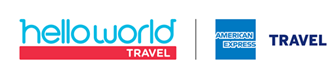 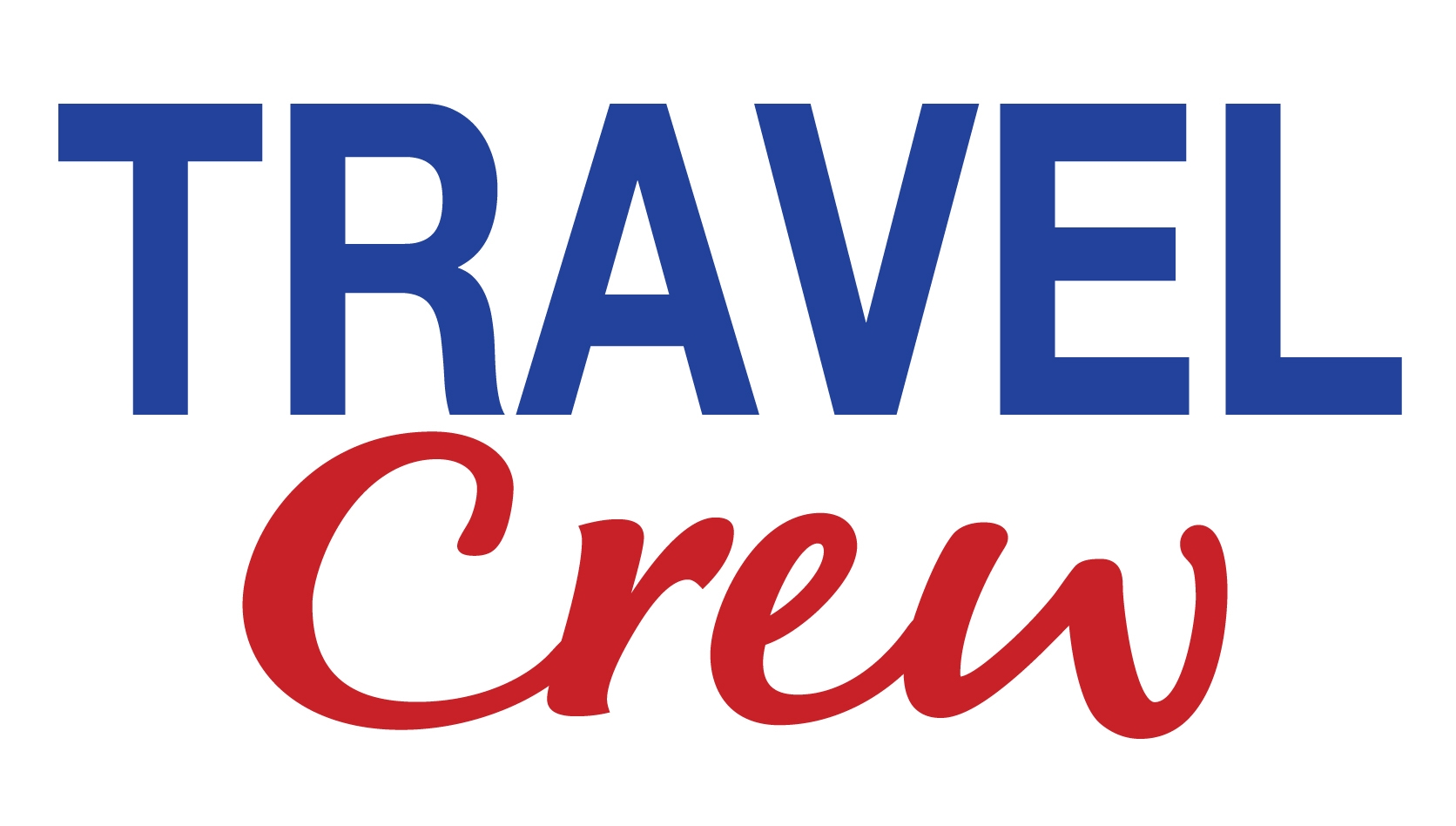 CORPORATE CLIENT PROFILEPlease Note: Details MUST be the same as shown on Passport or Photo IDPERSONAL DETAILSPERSONAL DETAILSPERSONAL DETAILSPERSONAL DETAILSPERSONAL DETAILSTitle:Gender:Gender: Male    Female    …First Name Surname / Family Name:Surname / Family Name:Work Phone: Mobile Phone:Mobile Phone:Work Email:Personal Email:(Only required for Jetstar bookings)Postcode of Residence: Department/Division:CQUNIVERSITY CORPORATE CREDIT CARDCQUNIVERSITY CORPORATE CREDIT CARDCQUNIVERSITY CORPORATE CREDIT CARDCQUNIVERSITY CORPORATE CREDIT CARDCQUNIVERSITY CORPORATE CREDIT CARDDo you have a CQUniversity Corporate Credit Card?Do you have a CQUniversity Corporate Credit Card?Do you have a CQUniversity Corporate Credit Card?Do you have a CQUniversity Corporate Credit Card?Do you have a CQUniversity Corporate Credit Card? YES NOPlease note, if you have a Corporate Card you will be required to provide your card details prior to your first booking. YES NOPlease note, if you have a Corporate Card you will be required to provide your card details prior to your first booking. YES NOPlease note, if you have a Corporate Card you will be required to provide your card details prior to your first booking. YES NOPlease note, if you have a Corporate Card you will be required to provide your card details prior to your first booking. YES NOPlease note, if you have a Corporate Card you will be required to provide your card details prior to your first booking.YOUR MEMBERSHIP DETAILS - FREQUENT FLYER YOUR MEMBERSHIP DETAILS - FREQUENT FLYER YOUR MEMBERSHIP DETAILS - FREQUENT FLYER YOUR MEMBERSHIP DETAILS - FREQUENT FLYER YOUR MEMBERSHIP DETAILS - FREQUENT FLYER Airline: Frequent Flyer No.:Airline: Frequent Flyer No.:Airline: Frequent Flyer No.:Car:Membership No.:INTERNATIONAL TRAVEL ONLY – PASSPORT DETAILSINTERNATIONAL TRAVEL ONLY – PASSPORT DETAILSINTERNATIONAL TRAVEL ONLY – PASSPORT DETAILSINTERNATIONAL TRAVEL ONLY – PASSPORT DETAILSINTERNATIONAL TRAVEL ONLY – PASSPORT DETAILSCountry Issued:  Passport No.:Date of Issue:Expiry Date:Date of Birth:Full Name (as per passport):BLOCK LETTERSPREFERENCESPREFERENCESPREFERENCESPREFERENCESPREFERENCESSpecial Meal Requirements: e.g. Diabetic, Celiac etcADDITIONAL INFORMATION: ADDITIONAL INFORMATION: ADDITIONAL INFORMATION: ADDITIONAL INFORMATION: ADDITIONAL INFORMATION: ATTACHMENTS REQUIRED: ATTACHMENTS REQUIRED: ATTACHMENTS REQUIRED: ATTACHMENTS REQUIRED: ATTACHMENTS REQUIRED: Please provide a scanned copy of your passport to internationaltravel@cqu.edu.au prior to sending through your international travel booking request.Please provide a scanned copy of your passport to internationaltravel@cqu.edu.au prior to sending through your international travel booking request.Please provide a scanned copy of your passport to internationaltravel@cqu.edu.au prior to sending through your international travel booking request.Please provide a scanned copy of your passport to internationaltravel@cqu.edu.au prior to sending through your international travel booking request.Please provide a scanned copy of your passport to internationaltravel@cqu.edu.au prior to sending through your international travel booking request.